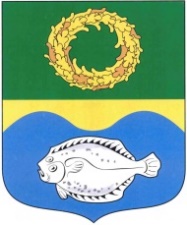 ОКРУЖНОЙ СОВЕТ ДЕПУТАТОВМУНИЦИПАЛЬНОГО ОБРАЗОВАНИЯ«ЗЕЛЕНОГРАДСКИЙ ГОРОДСКОЙ ОКРУГ» КАЛИНИНГРАДСКОЙ ОБЛАСТИ(первого созыва)РЕШЕНИЕ от 07 февраля 2020 года                                                                        № 377 Зеленоградск                                  Об определении стоимости услуг, предоставляемых согласно гарантированному перечню услуг по погребению, и услуг, предоставляемых в целях обеспечения гарантии погребения умерших (погибших), не имеющих супруга, близких родственников либо законного представителя умершегоВ соответствии со статьей 17 Федерального закона от 06 октября 2003 года № 131-ФЗ «Об общих принципах организации местного самоуправления в Российской Федерации», Федеральным законом от 12 января 1996 года          № 8-ФЗ «О погребении и похоронном деле», постановлением Правительства Российской Федерации от 29 января 2020 года № 61 «Об утверждении коэффициента индексации выплат, пособий и компенсаций в 2020 году» окружной Совет депутатов Зеленоградского городского округаРЕШИЛ:Определить стоимость услуг, предоставляемых согласно гарантированному перечню услуг по погребению, согласно приложению 1.Определить стоимость услуг, предоставляемых в целях обеспечения гарантии погребения умерших (погибших), не имеющих супруга, близких родственников либо законного представителя умершего, согласно приложению 2.Признать утратившими силу пункты 1 и 2 решения окружного Совета депутатов Зеленоградского городского округа от 13 февраля 2019 года      № 290 «Об определении стоимости услуг, предоставляемых согласно гарантированному перечню услуг по погребению, и услуг, предоставляемых в целях обеспечения гарантии погребения умерших (погибших), не имеющих супруга, близких родственников либо законного представителя умершего».Опубликовать решение в газете «Волна» и разместить на официальном сайте органов местного самоуправления Зеленоградского городского округа.Решение вступает в силу со дня официального опубликования и распространяется на правоотношения, возникшие с 1 февраля 2020 года.Глава Зеленоградского городского округа 				         С.В. КулаковПриложение 1 к решению окружного Совета депутатовЗеленоградского городского округаот 07 февраля 2020 года № 377Стоимость услуг, предоставляемых согласно гарантированному перечню услуг по погребению________________________________________________________Приложение 2 к решению окружного Совета депутатовЗеленоградского городского округа  от 07 февраля 2020 года № 377Стоимость услуг, предоставляемых в целях обеспечения гарантии погребения умерших (погибших), не имеющих супруга, близких родственников либо законного представителя умершего___________________________________________________№п/пНаименование вида услугиСтоимость услуг, руб.Оформление документов, необходимых для погребения195,53Предоставление и доставка гроба и других предметов, необходимых для погребения2587,98Перевозка тела (останков) умершего на кладбище1232,16Погребение2109,19Итого:Итого:6124,86№п/пНаименование вида услугиСтоимость услуг, руб.Оформление документов, необходимых для погребения195,53Облачение тела230,04Предоставление гроба 1974,05Перевозка умершего на кладбище1616,05Погребение 2109,19Итого:Итого:6124,86